	Court of Washington, County of 	Суд штата Вашингтон, округ Order Setting Hearing on Renewal and Extending Order until HearingПриказ о назначении слушания об обновлении и продлении срока действия приказа до проведения слушанияThe Protected Person filed a Motion for Renewal of Protection Order for an order which expires on (date): _______________________.
Защищаемое лицо подало ходатайство о продлении защитного приказа, срок действия которого истекает (укажите дату):Warning to Restrained Person: The court will renew the protection order unless you prove by a preponderance of the evidence that there has been a substantial change in circumstances and you will not resume acts of:Предупреждение для лица, на которое наложен запрет! Суд обновит защитный приказ, если только вы не докажете с помощью перевеса доказательств, что произошли существенные изменения в обстоятельствах и вы не продолжите совершать акты:[  ] domestic violence  [  ] unlawful harassment  [  ] sexual assault  [  ] stalking
[  ] abandonment, abuse, financial exploitation, or neglect of a vulnerable adult     домашнее насилие  [-] незаконные домогательства  [-] сексуальные посягательства  [-] преследование
     оставление без ухода, жестокое обращение, финансовая эксплуатация или небрежное отношение к беззащитному взросломуagainst the protected person/s when the order expires.в отношении защищаемого лица после истечения срока действия приказа.Hearing.
Слушание.[  ] This order is issued without a hearing.     Этот приказ выдан без проведения слушания.[  ] The court held a hearing before issuing this order. These people attended:     Суд провел слушание, прежде чем вынести этот приказ. Эти люди явились на слушание:[  ]	Protected Person	[  ] in person	[  ] by phone	[  ] by video	Защищаемое лицо	[-] лично   [-] по телефону	[-] по видео[  ]	Protected Person’s Lawyer	[  ] in person	[  ] by phone	[  ] by video	Адвокат защищаемого лица	[-] лично   [-] по телефону	[-] по видео[  ]	Petitioner (if not the protected person)	[  ] in person	[  ] by phone	[  ] by video	Податель заявления (если не является защищаемым лицом)	
	[-] лично   [-] по телефону	[-] по видео[  ]	Restrained Person	[  ] in person	[  ] by phone	[  ] by video	Лицо, на которое наложен запрет [-] лично   [-] по телефону	[-] по видео[  ]	Restrained Person’s Lawyer	[  ] in person	[  ] by phone	[  ] by video	Адвокат лица, на которое наложен запрет	
	[-] лично   [-] по телефону	[-] по видео[  ]	Other:		[  ] in person	[  ] by phone	[  ] by video	Другое:		[-] лично   [-] по телефону	[-] по видео[  ] The Court sets a hearing. The parties shall appear on:
     Суд назначает слушание дела. Стороны должны явиться:(date)____________________________________ at __________________ a.m./p.m.(дата)							в 		  утра/дня (вечера) See How to Attend at the end of this order (section 8).См. Как явиться на слушание в конце этого приказа (раздел 8).At the hearing, the court will decide whether or not to renew the protection order.После слушания суд решит, стоит ли продлевать срок действия защитного приказа. [  ] Continuation. The hearing on renewal is continued because: 	     Продолжение. Слушание по вопросу продления срока действия приказа продолжено, потому что: The parties shall appear on (date) _____________ at ______________ a.m./p.m.Стороны должны явиться (укажите дату) 	в 		  утра/дня (вечера) See How to Attend at the end of this order (section 8).См. Как явиться на слушание в конце этого приказа (раздел 8).[  ] Extension (ORPRTR). The court temporarily extends the order until the hearing date 	listed above     Продление (ORPRTR). Суд временно продлевает срок действия приказа до даты проведения слушания, указанной выше.Clerk’s Action: The court clerk shall forward a copy of this order immediately to the following law enforcement agency (county or city) 	
(check only one): [  ] Sheriff’s Office  or  [  ] Police Department
(List the same agency that entered the protection order)Действие секретаря суда: Секретарь суда должен немедленно переслать копию настоящего документа в следующее правоохранительное ведомство (округа или города) 
(отметьте только один вариант): [-] управление шерифа или [-] полицейский участок
(укажите то же самое ведомство, которое выдало защитный приказ, если таковой имелся).This agency shall enter this order into WACIC and National Crime Info. Center (NCIC).Это ведомство должно внести настоящий приказ в WACIC и Национальный центр учета преступлений (NCIC).Service on the Restrained Person
Вручение лицу, на которое наложен запретRequired. The restrained person must be served with a copy of the service packet.Требуется. Настоящий пакет документов необходимо вручить лицу, на которое наложен запрет.[  ]	The law enforcement agency where the restrained person lives or can be served shall serve the restrained person with a copy of this order and shall promptly complete and return proof of service to this court.	Правоохранительный орган по месту жительства лица, на которое наложен запрет, или в месте, где приказ может быть вручен, обязан вручить лицу, на которое наложен запрет, копию настоящего приказа, а также сразу заполнить и отправить в суд свидетельство о вручении.Law enforcement agency: (county or city) 	 (check only one): [  ] Sheriff’s Office  or  [  ] Police DepartmentПравоохранительный орган: (округ или город) 	 (отметьте что-либо одно): [-] управление шерифа или  [-] полицейский участок[  ]	The protected person (or person filing on their behalf) shall make private arrangements for service and have proof of service returned to this court. (This is not an option if this order requires: weapon surrender, vacating a shared residence, transfer of child custody, or if the restrained person is incarcerated. In these circumstances, law enforcement must serve, unless the court allows alternative service.)	Защищаемое лицо (или лицо, подающее заявление от его имени) обязано лично позаботиться о вручении и отправить в суд свидетельство о вручении документов. (Это не может быть выбрано, если этот приказ требует: сдачи оружия, покинуть совместное жилье, передачу права опеки над ребенком, или если лицо, на которое наложен запрет, находится под стражей или отбывает тюремное заключение. В этих обстоятельствах правоохранительные органы обязаны вручить документы, если только суд не разрешит альтернативное вручение).Clerk’s Action. The court clerk shall forward a copy of the motion for renewal, this order, and any order to surrender and prohibit weapons on or before the next judicial day to the agency and/or party checked above. The court clerk shall also provide a copy of these orders to the protected person.Действие секретаря суда. Секретарь суда должен переслать копию о продлении срока действия приказа, этот приказ и какие бы то ни было приказы о сдаче оружия и запрете на владение оружием в тот же самый или на следующий рабочий день в отмеченное выше агентство и/или указанной выше стороне. Секретарь суда также должен предоставить копию этих приказов лицу, находящемуся под защитой.[  ]	Alternative Service Allowed. The court authorizes alternative service by separate order (specify):		Альтернативное вручение разрешено. Суд разрешает альтернативное вручение отдельным приказом (укажите):[  ]	Not required. The restrained person appeared at the hearing, in person or remotely, and received notice of the order. No further service is required. See section 2 above for appearances. (May apply even if the restrained person left before a final ruling is issued or signed.)	Не требуется. Лицо, на которое наложен запрет, явилось на слушание, лично или удаленно, и получило уведомление о приказе. Дальнейшее вручение не требуется. См. раздел 2 выше о явке. (Может применяться даже если лицо, на которое наложен запрет, покинуло слушание до вынесения или подписания окончательного решения).[  ] Service on Others
     Вручение другим лицамService on the [  ] vulnerable adult  [  ] adult restrained person’s guardian/ conservator  [  ] minor restrained person’s parent/s or legal guardian/sВручение [-] беззащитному взрослому  [-] опекуну/попечителю уязвимого взрослого (guardian/conservator)  [-] родителю (родителям) или законному опекуну (опекунам) несовершеннолетнего лица, на которое наложен запрет (name/s) 	(имя / имена и фамилия / фамилии) 	 is:	:[  ]	Required.	Требуется.[  ]	The law enforcement agency where the person to be served lives or can be served shall serve a copy of this order and shall promptly complete and return proof of service to this court.	Правоохранительный орган по месту жительства лица, которому должны быть вручены документы, или в месте, где они могут быть вручены, обязан вручить копию настоящего приказа, а также сразу заполнить и отправить в суд свидетельство о вручении.Law enforcement agency: (county or city) 	 (check only one): [  ] Sheriff’s Office or   [  ] Police DepartmentПравоохранительный орган: (округ или город) 	 (отметьте что-либо одно): [-] управление шерифа или  [-] полицейский участок[  ]	The protected person or person filing on their behalf shall make private arrangements for service and have proof of service returned to this court.	Защищаемое лицо или лицо, подающее заявление от его имени обязано лично позаботиться о вручении и отправить в суд свидетельство о вручении документов.Clerk’s Action. The court clerk shall forward a copy of this order on or before the next judicial day to the agency and/or party checked above.Действие секретаря суда. Секретарь суда должен переслать копию настоящего приказа в тот же самый или на следующий рабочий день в отмеченное выше агентство и/или указанной выше стороне.[  ]	Not required. They appeared at the hearing where this order was issued and received a copy.	Не требуется. Они явились на слушание, в ходе которого был издан этот приказ, и получили его копию.8.	How to attend the next court hearing (date and time on page 1)	Как посетить следующее судебное заседание (дата и время на странице 1).The hearing scheduled on page 1 will be held:Запланированное на странице 1 слушание дела состоится:Ordered.Постановлено.Dated	 at 	a.m./p.m.	Дата	 в             утра/дня (вечера) Judge/Court Commissioner	Судья или мировой судьяPrint Judge/Court Commissioner NameИмя и фамилия судьи / мирового судьи печатными буквамиI received a copy of this Order or I attended the hearing remotely and have actual notice of this order. It was explained to me on the record:Я получил (-а) копию этого приказа или посетил (-а) слушание в удаленном режиме и фактически получил (-а) уведомление о вынесении этого приказа. Это было объяснено мне под запись:Signature of Respondent/Lawyer	WSBA No.	Print Name	DateПодпись ответчика/адвоката	№ WSBA	Имя и фамилия печатными буквами ДатаSignature of Petitioner/Lawyer	WSBA No.	Print Name 	DateПодпись подателя заявления / адвоката № WSBA	Имя и фамилия печатными буквами ДатаPetitionerПодатель заявления	vs.	противDefendant/RespondentОбвиняемый/ответчикNo.:_____________________№:Order Setting Hearing on Renewal (ORH) and Extending Order until Hearing (ORPRTR)Приказ о назначении слушания об обновлении (ORH) и продлении срока действия приказа до проведения слушания (ORPRTR)Clerk's Action Required: 3, 4, 5, 6, 7Необходимо действие секретаря суда: 3, 4, 5, 6, 7 Next Hearing Date/Time:____________Дата/время проведения следующего слушания:At: _______________________________В: 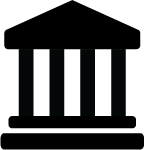 In personОчноJudge/Commissioner:		Courtroom:	Судья/мировой судья:		Зал суда:Address:	Адрес:In personОчноJudge/Commissioner:		Courtroom:	Судья/мировой судья:		Зал суда:Address:	Адрес:In personОчноJudge/Commissioner:		Courtroom:	Судья/мировой судья:		Зал суда:Address:	Адрес: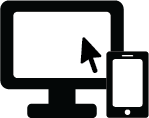 Online (audio and video)	App:	Онлайн (аудио и видео):	Приложение:[  ] Log-in:	     Вход в систему:[  ] You must get permission from the court at least 3 court days before your hearing to participate online (audio and video). To make this request, contact:     Вы обязаны получить разрешение суда по меньшей мере за 3 рабочих дня до начала слушания вашего дела, чтобы иметь возможность присутствовать онлайн (аудио и видео). Чтобы подать это запрос, обратитесь к:Online (audio and video)	App:	Онлайн (аудио и видео):	Приложение:[  ] Log-in:	     Вход в систему:[  ] You must get permission from the court at least 3 court days before your hearing to participate online (audio and video). To make this request, contact:     Вы обязаны получить разрешение суда по меньшей мере за 3 рабочих дня до начала слушания вашего дела, чтобы иметь возможность присутствовать онлайн (аудио и видео). Чтобы подать это запрос, обратитесь к:Online (audio and video)	App:	Онлайн (аудио и видео):	Приложение:[  ] Log-in:	     Вход в систему:[  ] You must get permission from the court at least 3 court days before your hearing to participate online (audio and video). To make this request, contact:     Вы обязаны получить разрешение суда по меньшей мере за 3 рабочих дня до начала слушания вашего дела, чтобы иметь возможность присутствовать онлайн (аудио и видео). Чтобы подать это запрос, обратитесь к: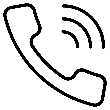 By Phone (audio only)	[  ] Call-in number	По телефону (только аудио)	[-] Номер для звонка[  ] You must get permission from the court at least 3 court days before your hearing to participate by phone only (without video). To make this request, contact:
	     Вы обязаны получить разрешение суда по меньшей мере за 3 рабочих дня до начала слушания вашего дела, чтобы иметь возможность присутствовать только в телефонном режиме (без видео). Чтобы подать это запрос, обратитесь к:By Phone (audio only)	[  ] Call-in number	По телефону (только аудио)	[-] Номер для звонка[  ] You must get permission from the court at least 3 court days before your hearing to participate by phone only (without video). To make this request, contact:
	     Вы обязаны получить разрешение суда по меньшей мере за 3 рабочих дня до начала слушания вашего дела, чтобы иметь возможность присутствовать только в телефонном режиме (без видео). Чтобы подать это запрос, обратитесь к:By Phone (audio only)	[  ] Call-in number	По телефону (только аудио)	[-] Номер для звонка[  ] You must get permission from the court at least 3 court days before your hearing to participate by phone only (without video). To make this request, contact:
	     Вы обязаны получить разрешение суда по меньшей мере за 3 рабочих дня до начала слушания вашего дела, чтобы иметь возможность присутствовать только в телефонном режиме (без видео). Чтобы подать это запрос, обратитесь к: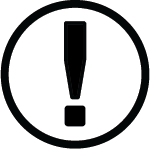 If you have trouble connecting online or by phone (instructions, who to contact)Если у вас возникли проблемы со связью по телефону (инструкции на тему того, к кому обращаться)If you have trouble connecting online or by phone (instructions, who to contact)Если у вас возникли проблемы со связью по телефону (инструкции на тему того, к кому обращаться)If you have trouble connecting online or by phone (instructions, who to contact)Если у вас возникли проблемы со связью по телефону (инструкции на тему того, к кому обращаться)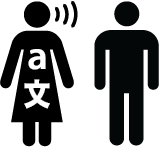 Ask for an interpreter, if needed.
Contact:	Попросите предоставить вам устного переводчика, если это требуется.
Контактные данные: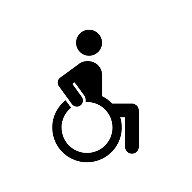 Ask for disability accommodation, if needed. Contact:	Запросите предоставление специальных приспособлений для инвалидов, если это требуется. Контактные данные:Ask for an interpreter or accommodation as soon as you can. Do not wait until the hearing!Как можно скорее запросите предоставление устного переводчика или необходимого оборудования. Не ждите до проведения слушания!Ask for an interpreter or accommodation as soon as you can. Do not wait until the hearing!Как можно скорее запросите предоставление устного переводчика или необходимого оборудования. Не ждите до проведения слушания!Ask for an interpreter or accommodation as soon as you can. Do not wait until the hearing!Как можно скорее запросите предоставление устного переводчика или необходимого оборудования. Не ждите до проведения слушания!Ask for an interpreter or accommodation as soon as you can. Do not wait until the hearing!Как можно скорее запросите предоставление устного переводчика или необходимого оборудования. Не ждите до проведения слушания!